PURPOSEThis instruction aid covers CSFP Certification after adding a New CSFP client or during a Service Visit for an existing client. AUDIENCEAgency employees and volunteers who perform client intake for a food pantry or who enter client data as part of Link2Feed implementationPREREQUISITES(A) Log In & Password Reset(G) New Client Entry-New TEFAP                      OR(H) New Client Entry-New PantryINSTRUCTION STEPS(B) Search Client RecordCSFP: Complete CSFP CertificationCSFP: select the client eSignature typeCSFP: obtain the client eSignatureCSFP: save the recordCSFP: Review Certification LogComplete CSFP CertificationComplete CSFP CertificationClick on CSFP tab at top of page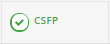 CSFP Client Info screen will appear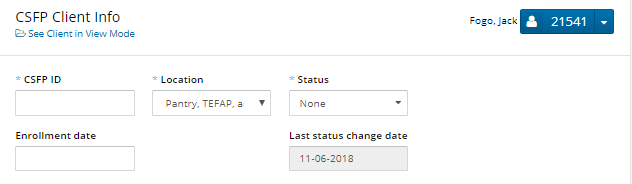 Enter the Client ID in the CSFP ID field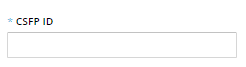 HINT: Client ID appears in the blue box to the right of the Client Last Name, First Name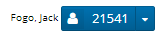 The Location will default to the Agency you selected at login. 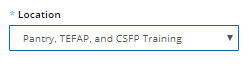 Select Status “Active” or “Waiting List” from the list of choices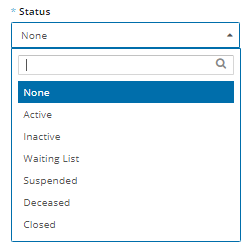 HINT: Select “Active” if your agency has CSFP Senior boxes available. 
Select “Waiting List” if your agency has reached their prescribed CSFP Senior box caseload.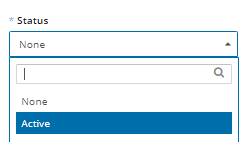 Enter Enrollment Date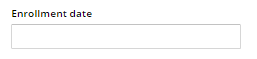 HINT: Enrollment Date is a required field and usually the date you are entering CSFP Certification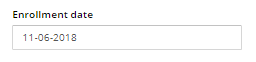 Scroll down to Proxy Signatories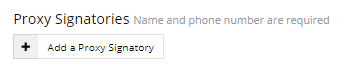 HINT: A proxy is someone authorized by the client to obtain Services and provide an eSignature on the client’s behalfIf client does not name a Proxy, Skip to step j.If client does not name a Proxy, Skip to step j.If client wants to authorize a proxy, click “Add a Proxy Signature”.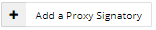 Enter the Full Name and Phone Number of the Proxy.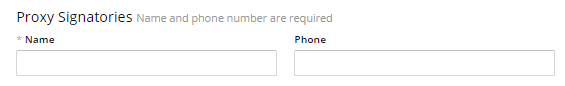 Click either “Certify” or “Recertify” (only one button will be present)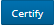 Read disclaimer to client before asking them to signSelect the client eSignature typeSelect the client eSignature typeScroll down to Client eSignature section and select Signature Type from the pulldown list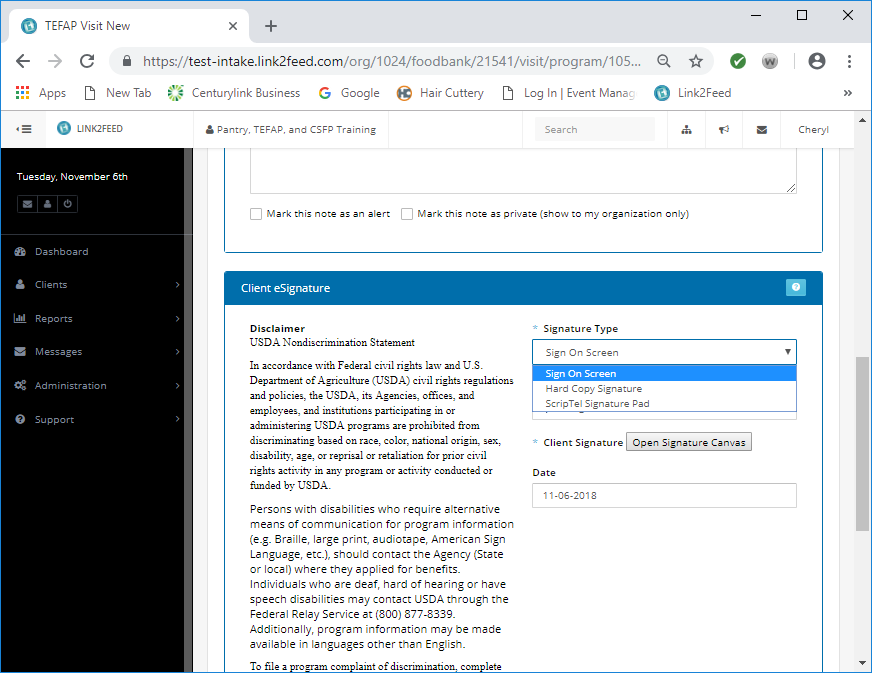 Obtain the client eSignatureObtain the client eSignatureObtain the client eSignatureSign On Screen optionSign On Screen optionSign On Screen optionClick on Open Signature Canvas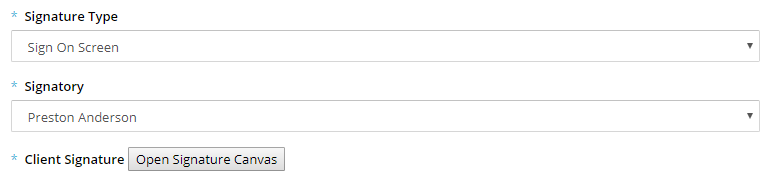 You will see “Press Esc to exit full screen” for 5 seconds.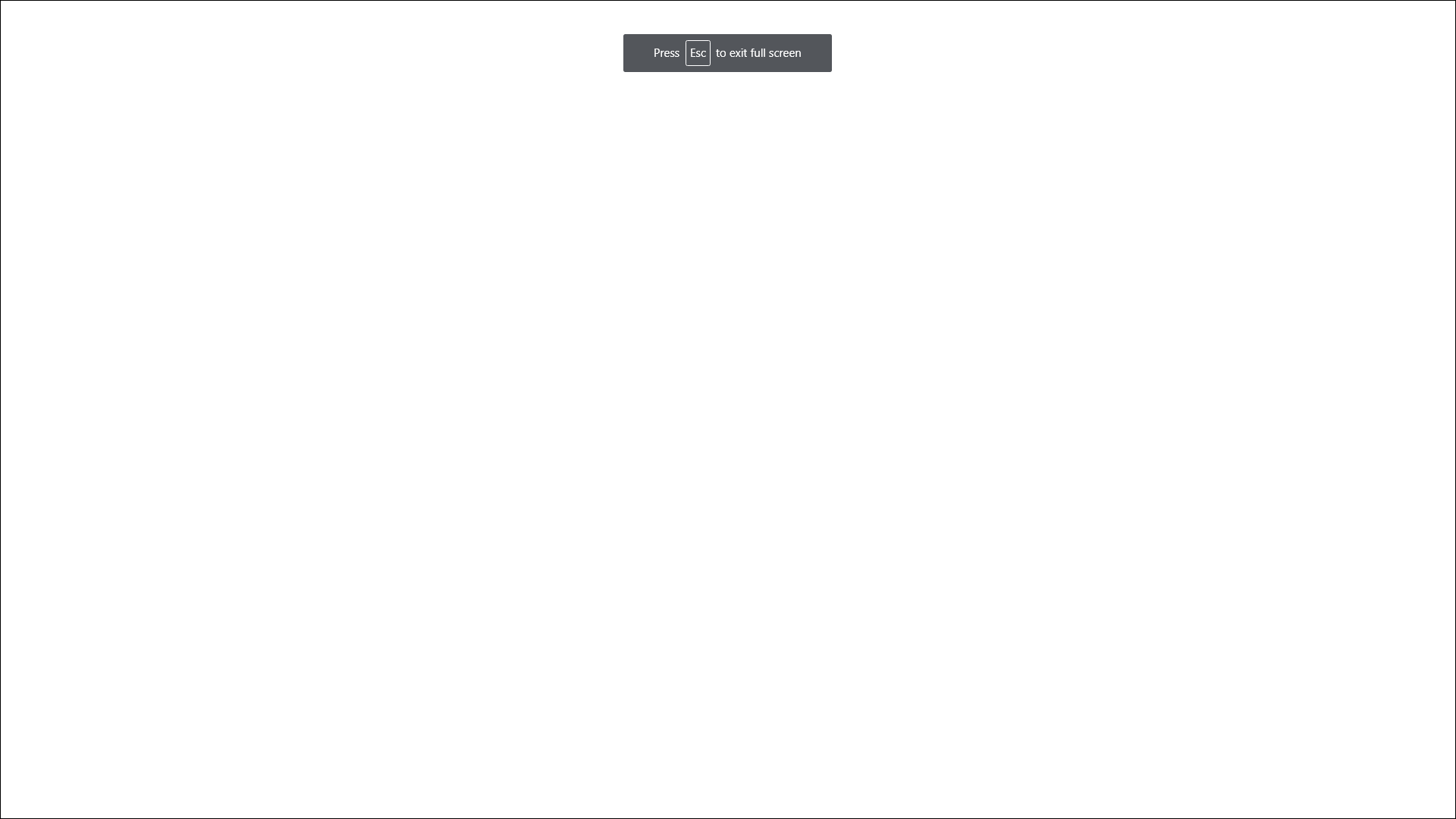 Hint: DO NOT press the Esc key when you see the message, or you will need to repeat Step 3Request the client sign on the screen using their fingertipWhen the client has completed their signature, press Esc key on keyboardScripTel Signature Pad optionScripTel Signature Pad optionScripTel Signature Pad optionIf ScripTel Signature Pad is selected, small signature window will appear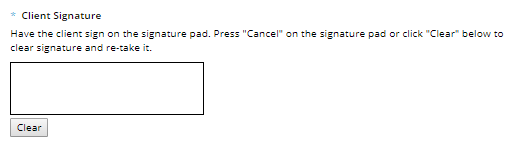 Request client use the stylus to sign the Signature Pad.

You will see the signature in the signature window as the client signs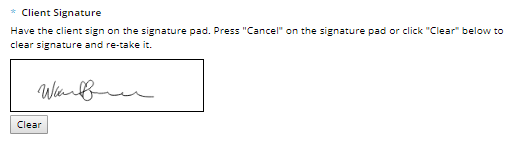 HINT: Request client to click OK on the Signature Pad when done signing to clear the Signature Pad screen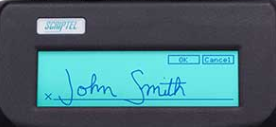 Hard Copy Signature optionHard Copy Signature optionHard Copy Signature optionCheck the “Client has Signed Hard Copy” 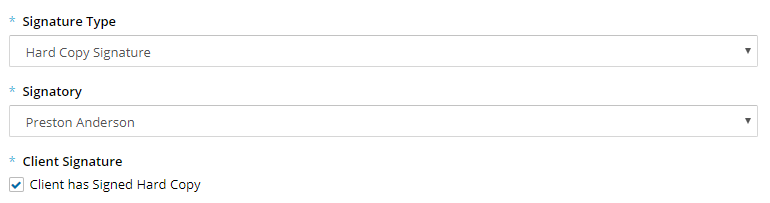 RULE: A hard copy client signature for the certification must have been obtained and placed on file before selecting this option.RULE: A hard copy client signature for the certification must have been obtained and placed on file before selecting this option.RULE: A hard copy client signature for the certification must have been obtained and placed on file before selecting this option.All Signature Type optionsAll Signature Type optionsAll Signature Type optionsScroll to the bottom of page and click SaveScroll to the bottom of page and click Save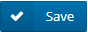 Review Certification/Recertification LogReview Certification/Recertification LogThe Certification or Recertification and the date will appear on the log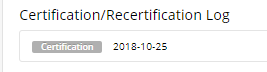 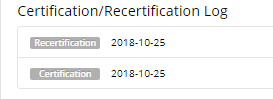 CSFP Certification completeProceed with (D) Services Visit or Topic: (E) Services DeliveryCSFP Certification completeProceed with (D) Services Visit or Topic: (E) Services Delivery